ЧЕРКАСЬКА ОБЛАСНА РАДАР І Ш Е Н Н Я12.03.2020 										№ 36-51/VIIПро звернення депутатів Черкаськоїобласної ради до Президента України,Верховної Ради України та КабінетуМіністрів України щодо збереженнямікропідприємництваВідповідно до частини другої статті 43 Закону України "Про місцеве самоврядування в Україні" обласна рада в и р і ш и л а:1. Схвалити звернення депутатів Черкаської обласної ради VII скликання до Президента України, Верховної Ради України та Кабінету Міністрів України щодо збереження мікропідприємництва (додається).2. Направити звернення за належністю для розгляду.Голова									А. ПІДГОРНИЙЗверненнядепутатів Черкаської обласної ради до Президента України,Верховної Ради України та Кабінету Міністрів України20 вересня 2020 року було прийнято Закони України № 128-ІХ
"Про внесення змін до Закону України "Про застосування реєстраторів розрахункових операцій у сфері торгівлі, громадського харчування та послуг" та інших законів України щодо детінізації розрахунків у сфері торгівлі
та послуг" та № 129-ІХ "Про внесення змін до Податкового кодексу України щодо детінізації розрахунків у сфері торгівлі і послуг".Зазначені закони збурили підприємницьку спільноту і спровокували чисельні акції протесту по всій України. Більше двадцяти громадських об’єднань, асоціацій, профспілок, які представляють інтереси мікропідприємництва створили Рух #SaveФОП. Підприємці вимагають скасування запровадженої владою фіскалізації для "ФОПів-спрощенців" 
2-4 груп, а також кримінально-ризикового "КЕШ БЕКУ".Нормами законів 128-ІХ, 129-ІХ запроваджується обов’язок використання фіскалізованих касових апаратів фізичними особами-підприємцями і механізм "КЕШ БЕК" – винагорода інформатора Державної податкової служби
про вчинені неточності чи порушення з боку фізичних осіб-підприємців під час реалізації товарів та послуг. Зобов’язання використовувати фіскалізовані касові апарати в сьогоднішніх реаліях зробить ведення діяльності мікропідприємця надзвичайно важким і коштовним. Додаткове адміністрування призведе 
до збільшення корупційних чинників і тиску з боку контролюючих органів.Державна регуляторна служба України провела розрахунок та аналіз регуляторного впливу від запровадження додаткового регулювання, 
що вводиться прийняттям цих законів та публічно розмістила цю інформацію. Прогнозні витрати ринку, платників податків другої та третьої груп єдиного податку, від реалізації положень законів № 128-ІХ, 129-ІХ становитимуть 
від 8,5 до 22,4 млрд грн на адміністрування процесів фіскалізації в залежності від типу реєстратора розрахункових операцій.Усі ці витрати бізнес автоматично закладатиме в собівартість товарів
та послуг, що спричинить збільшення роздрібних цін. Значне здорожчання процедур адміністрування податків для мікропідприємництва робить мікробізнес неконкурентним у порівнянні з великим бізнесом та в подальшому призведе до закриття суб’єктів господарювання фізичних осіб-підприємців,
що провадять свою діяльність на спрощеній системі оподаткування, обліку
та звітності. Це створить підґрунтя для монополізації споживчого ринку великим бізнесом і паралельно вб’є альтернативну пропозицію мікропідприємництва на ринку праці.Законом України 129-ІХ "Про внесення змін до Податкового кодексу України щодо детінізації розрахунків у сфері торгівлі і послуг" передбачено застосування механізму так званого "КЕШ БЕКУ", який попри морально-етичні суперечності несе потенційний ризик кримінального тиску на мікробізнес
з метою отримання винагороди за інформацію щодо невидачі чеку чи видачі чеку не на всю суму. Існує велика ймовірність запровадження шахрайських схем і кримінальних дій, тиску на мікробізнес.Закриття діяльності мікропідприємцями чи їх бізнес-еміграція може привести до катастрофічних наслідків для країни, бо місцеві бюджети мінімум на 20 відсотків наповнюються саме за рахунок податків, які сплачує мікробізнес.Норми, закладені законами 128-ІХ, 129-ІХ є фактично калькуванням ініціатив режиму Януковича, які у 2010 році спровокували Податковий майдан. Президент України Володимир Зеленський 10 жовтня 2019 року
на телемарафоні дав публічну обіцянку щодо особистої зустрічі
з представниками мікропідприємців для заслуховування аргументів мікробізнесу, але не дотримав слова. Така зустріч не відбулась. У той час,
як Президент України проводить чисельні зустрічі з великим бізнесом та заграє з представниками іноземних капіталів, обіцяючи податкові преференції.Враховуючи вищевикладене, депутати Черкаської обласної ради звертаються до депутатів Верховної Ради України з вимогою:1. Підтримати законопроекти № 2644 та 2645 і скасувати норми законів 128-ІХ, 129-ІХ в частині фіскалізації ФОПів та "КЕШ БЕКУ".2. Утворити при Президентові України постійно діючий орган, що буде опікуватися розвитком мікропідприємництва в Україні. Цей орган повинен створюватись на паритетних засадах для участі в ньому представників влади
та представників мікропідприємництва.3. Усі зміни законодавства, що стосуються умов ведення діяльності мікропідприємництва, мають робитись тільки після їх обговорення
з представниками мікробізнесу та ґрунтовного прогнозування їх наслідків. Головним критерієм реформ має стати зменшення втручання чиновників 
у господарську діяльність.4. Провести реформи Державної податкової та Державної митної служб України у відповідності до стандартів ЄС для забезпечення прозорої 
та простої процедури стягнення податків, розмитнення товарів, яка передбачає усунення корупції.5. Запровадити мораторій на перевірки мікробізнесу всіма контролюючими органами.Додатокдо рішення обласної радивід 12.03.2020 № 36-51/VIIСхваленона 36 сесії Черкаської обласної ради сьомого скликання12 березня 2020 року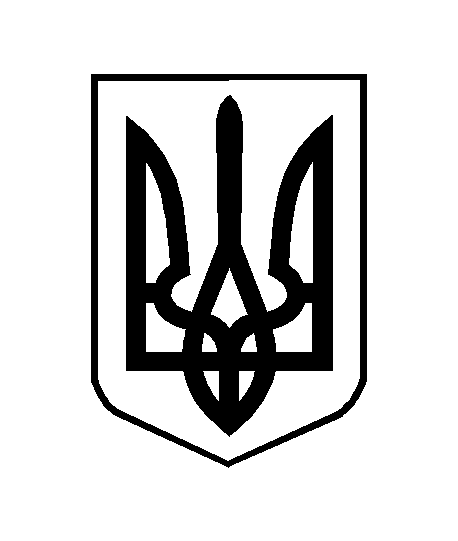 